bevelB (Bottom Bevel)This element holds the properties associated with defining a bevel on the bottom or back face of a shape.[Example:  Consider the following example of an sp3d containing a bottom bevel.<a:sp3d>
  <a:bevelB w="139700" h="127000" prst="coolSlant"/>
</a:sp3d>In this example, we see a bottom bevel being defined with a preset bevel type along with a custom width and height.  end example]The following XML Schema fragment defines the contents of this element:<complexType name="CT_Bevel">	<attribute name="w" type="ST_PositiveCoordinate" use="optional" default="76200"/>	<attribute name="h" type="ST_PositiveCoordinate" use="optional" default="76200"/>	<attribute name="prst" type="ST_BevelPresetType" use="optional" default="circle"/></complexType>Parent Elementssp3d (§); sp3d (§)AttributesDescriptionh (Height)Specifies the height of the bevel, or how far above the shape it is applied.[Example:  Consider the following example bevel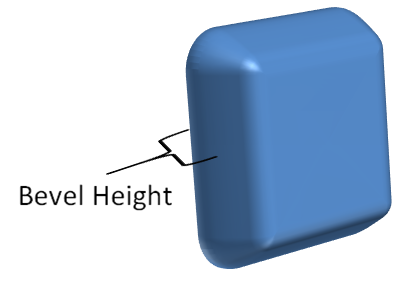 In this example, we see the height of an example bevel on a shape.  end example]The possible values for this attribute are defined by the ST_PositiveCoordinate simple type (§).prst (Preset Bevel)Specifies the preset bevel type which defines the look of the bevel.The possible values for this attribute are defined by the ST_BevelPresetType simple type (§).w (Width)Specifies the width of the bevel, or how far into the shape it is applied.[Example:  Consider the following example bevel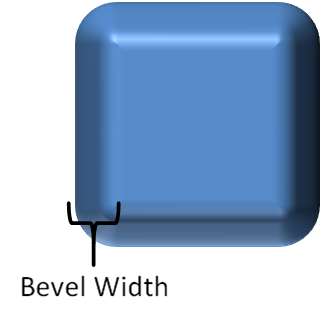 In this example, we see the width of an example bevel on a shape.  end example]The possible values for this attribute are defined by the ST_PositiveCoordinate simple type (§).